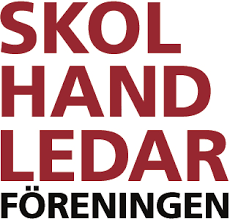 VIDAREUTBILDNINGSPROGRAMMETHÖSTEN 2021Skolhandledarföreningen hälsar Dig som har en handledarutbildning motsvarande ER-kompetens/S:t Lukas/Högskolan Jönköping/Ersta Sköndal eller liknande (där du har erfarenhet av handledning på handledning) varmt välkommen till två intressanta vidareutbildningsdagar i höst!Plats: 	Hälsans Hus, Stockholm                       Tid:	09.00-15.30Fredagen den 22 oktober”Handledning: Från intervju till avslutat uppdrag”Föreläsare:Lilja Cajvert, socionom, handledare, författare och leg. psykoterapeut. Lilja har lång erfarenhet som handledare för professionella inom olika verksamheter..Om dagen:Dagen kommer att handla om:Hur handledare kan presentera sig själv och sin handledningsmodell till en handledningsgrupp.Vad är viktigt att veta om gruppdeltagarna vid första mötet?Hur bidrar handledare till utvecklingen av relationskompetensen och lärande samspel för att skapa förutsägbarhet, begriplighet och meningsfullhet som en förutsättning för det gemensamma arbete och ansvar för handledning och handledningsrelationen?Alla deltagare kommer att vara aktiva och reflektera och ha möjlighet att dela med varandra sina erfarenheter, tankar och idéer utifrån dagens temata.Fredagen den 10 december” Grupphandledning som medveten yrkesträning”Föreläsare:Ola Eriksson, socionom, handledare och utbildare, och arbetar som fristående konsult. Ola började arbeta på behandlingshem som beh.ass och familjebehandlare 1980. Kom igång med handledning och utbildning efter sju-åtta år och kombinerade något senare dessa med familjebehandling i kommunal öppenvård. Sedan 1995 är dock grupphandledning och utbildning Olas huvudsakliga sysselsättning.Parallellt med frilansarbete som utbildare hade Ola under många år en liten deltidstjänst som lärare på Institutionen för socialt arbete, Sthlms Universitet. Den senaste tioårsperioden, och efter avslutad fast tjänst, har Ola återkommande varit engagerad i två uppdrag, institutionens Handledarutbildning resp.Steg1-utbildning.Om dagen:Jag skulle vilja dela idéer och erfarenheter av ett måhända alternativt upplägg för grupphandledning. Konceptet ligger inom ämnesområdet ”DELIBERATE PRACTICE” och jag har valt att göra upplägget i en lösningsorienterad anda.Anmälan:Anmälan gäller för båda dagarna till en kostnad av 2000kr för medlemmar i Skolhandledarföreningen och 2200kr för icke medlemmar. Anmälan är bindande men kan vid förhinder överlåtas till en kollega. I kostnaden ingår både förmiddags- och eftermiddagsfika. Anmälan kan inte göras till enbart en av dagarna. Fler från samma plats? Gör gemensam anmälan!Lunch finns att köpa  vid närliggande restauranger.Sista anmälningsdag är fredagen den 1 oktober 2021Du anmäler dig på http://skolhandledarforeningen.se  och uppger:ditt namn och e-postadressfaktureringsadress med ref.nr  el. dyl. när sådant krävs samt telnr. och e-postadressom du är medlem eller intevilken handledarutbildning du harOm du har frågor, kontakta arbetsgruppen för Vidareutbildningsprogrammet, roland.widlund@gmail.com